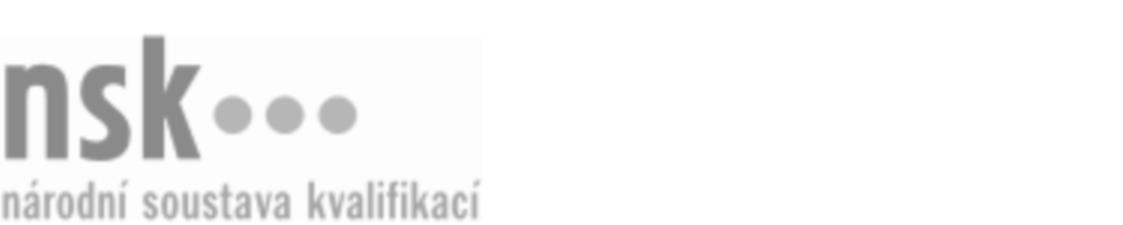 Kvalifikační standardKvalifikační standardKvalifikační standardKvalifikační standardKvalifikační standardKvalifikační standardKvalifikační standardKvalifikační standardMontér/montérka vnitřního rozvodu plynu a zařízení (kód: 36-005-H) Montér/montérka vnitřního rozvodu plynu a zařízení (kód: 36-005-H) Montér/montérka vnitřního rozvodu plynu a zařízení (kód: 36-005-H) Montér/montérka vnitřního rozvodu plynu a zařízení (kód: 36-005-H) Montér/montérka vnitřního rozvodu plynu a zařízení (kód: 36-005-H) Montér/montérka vnitřního rozvodu plynu a zařízení (kód: 36-005-H) Montér/montérka vnitřního rozvodu plynu a zařízení (kód: 36-005-H) Autorizující orgán:Ministerstvo průmyslu a obchoduMinisterstvo průmyslu a obchoduMinisterstvo průmyslu a obchoduMinisterstvo průmyslu a obchoduMinisterstvo průmyslu a obchoduMinisterstvo průmyslu a obchoduMinisterstvo průmyslu a obchoduMinisterstvo průmyslu a obchoduMinisterstvo průmyslu a obchoduMinisterstvo průmyslu a obchoduMinisterstvo průmyslu a obchoduMinisterstvo průmyslu a obchoduSkupina oborů:Stavebnictví, geodézie a kartografie (kód: 36)Stavebnictví, geodézie a kartografie (kód: 36)Stavebnictví, geodézie a kartografie (kód: 36)Stavebnictví, geodézie a kartografie (kód: 36)Stavebnictví, geodézie a kartografie (kód: 36)Stavebnictví, geodézie a kartografie (kód: 36)Týká se povolání:Instalatér – topenářInstalatér – topenářInstalatér – topenářInstalatér – topenářInstalatér – topenářInstalatér – topenářInstalatér – topenářInstalatér – topenářInstalatér – topenářInstalatér – topenářInstalatér – topenářInstalatér – topenářKvalifikační úroveň NSK - EQF:333333Odborná způsobilostOdborná způsobilostOdborná způsobilostOdborná způsobilostOdborná způsobilostOdborná způsobilostOdborná způsobilostNázevNázevNázevNázevNázevÚroveňÚroveňOrientace v technické dokumentaci a normách vnitřního rozvodu plynu a zařízeníOrientace v technické dokumentaci a normách vnitřního rozvodu plynu a zařízeníOrientace v technické dokumentaci a normách vnitřního rozvodu plynu a zařízeníOrientace v technické dokumentaci a normách vnitřního rozvodu plynu a zařízeníOrientace v technické dokumentaci a normách vnitřního rozvodu plynu a zařízení33Orientace v materiálech pro potrubí, tvarovky a armatury vnitřního rozvodu plynu a zařízeníOrientace v materiálech pro potrubí, tvarovky a armatury vnitřního rozvodu plynu a zařízeníOrientace v materiálech pro potrubí, tvarovky a armatury vnitřního rozvodu plynu a zařízeníOrientace v materiálech pro potrubí, tvarovky a armatury vnitřního rozvodu plynu a zařízeníOrientace v materiálech pro potrubí, tvarovky a armatury vnitřního rozvodu plynu a zařízení33Orientace ve spotřebičích a zařízeních na plynná palivaOrientace ve spotřebičích a zařízeních na plynná palivaOrientace ve spotřebičích a zařízeních na plynná palivaOrientace ve spotřebičích a zařízeních na plynná palivaOrientace ve spotřebičích a zařízeních na plynná paliva33Návrh postupu práce, nářadí a pomůcek pro montáž plynových rozvodů, armatur, zařízení a spotřebičů v budováchNávrh postupu práce, nářadí a pomůcek pro montáž plynových rozvodů, armatur, zařízení a spotřebičů v budováchNávrh postupu práce, nářadí a pomůcek pro montáž plynových rozvodů, armatur, zařízení a spotřebičů v budováchNávrh postupu práce, nářadí a pomůcek pro montáž plynových rozvodů, armatur, zařízení a spotřebičů v budováchNávrh postupu práce, nářadí a pomůcek pro montáž plynových rozvodů, armatur, zařízení a spotřebičů v budovách33Provádění zkoušek rozvodů plynuProvádění zkoušek rozvodů plynuProvádění zkoušek rozvodů plynuProvádění zkoušek rozvodů plynuProvádění zkoušek rozvodů plynu33Identifikace míst úniku plynu, jeho lokalizace a zajištěníIdentifikace míst úniku plynu, jeho lokalizace a zajištěníIdentifikace míst úniku plynu, jeho lokalizace a zajištěníIdentifikace míst úniku plynu, jeho lokalizace a zajištěníIdentifikace míst úniku plynu, jeho lokalizace a zajištění33Měření rozměrů potrubíMěření rozměrů potrubíMěření rozměrů potrubíMěření rozměrů potrubíMěření rozměrů potrubí33Ruční zpracování a strojní obrábění instalatérských materiálůRuční zpracování a strojní obrábění instalatérských materiálůRuční zpracování a strojní obrábění instalatérských materiálůRuční zpracování a strojní obrábění instalatérských materiálůRuční zpracování a strojní obrábění instalatérských materiálů33Spojování částí potrubí rozebíratelnými spoji vyžadujícími zvláštní oprávněníSpojování částí potrubí rozebíratelnými spoji vyžadujícími zvláštní oprávněníSpojování částí potrubí rozebíratelnými spoji vyžadujícími zvláštní oprávněníSpojování částí potrubí rozebíratelnými spoji vyžadujícími zvláštní oprávněníSpojování částí potrubí rozebíratelnými spoji vyžadujícími zvláštní oprávnění33Spojování částí potrubí nerozebíratelnými spoji vyžadujícími zvláštní oprávněníSpojování částí potrubí nerozebíratelnými spoji vyžadujícími zvláštní oprávněníSpojování částí potrubí nerozebíratelnými spoji vyžadujícími zvláštní oprávněníSpojování částí potrubí nerozebíratelnými spoji vyžadujícími zvláštní oprávněníSpojování částí potrubí nerozebíratelnými spoji vyžadujícími zvláštní oprávnění33Provádění a úpravy prostupů a drážek v různých druzích stavebních konstrukcíProvádění a úpravy prostupů a drážek v různých druzích stavebních konstrukcíProvádění a úpravy prostupů a drážek v různých druzích stavebních konstrukcíProvádění a úpravy prostupů a drážek v různých druzích stavebních konstrukcíProvádění a úpravy prostupů a drážek v různých druzích stavebních konstrukcí33Sestavování a montáž plynových rozvodů, zařízení a spotřebičůSestavování a montáž plynových rozvodů, zařízení a spotřebičůSestavování a montáž plynových rozvodů, zařízení a spotřebičůSestavování a montáž plynových rozvodů, zařízení a spotřebičůSestavování a montáž plynových rozvodů, zařízení a spotřebičů33Nakládání s odpadyNakládání s odpadyNakládání s odpadyNakládání s odpadyNakládání s odpady33Dodržování BOZP a PO při montáži vnitřního rozvodu plynu a zařízeníDodržování BOZP a PO při montáži vnitřního rozvodu plynu a zařízeníDodržování BOZP a PO při montáži vnitřního rozvodu plynu a zařízeníDodržování BOZP a PO při montáži vnitřního rozvodu plynu a zařízeníDodržování BOZP a PO při montáži vnitřního rozvodu plynu a zařízení33Montér/montérka vnitřního rozvodu plynu a zařízení,  29.03.2024 5:52:07Montér/montérka vnitřního rozvodu plynu a zařízení,  29.03.2024 5:52:07Montér/montérka vnitřního rozvodu plynu a zařízení,  29.03.2024 5:52:07Montér/montérka vnitřního rozvodu plynu a zařízení,  29.03.2024 5:52:07Strana 1 z 2Strana 1 z 2Kvalifikační standardKvalifikační standardKvalifikační standardKvalifikační standardKvalifikační standardKvalifikační standardKvalifikační standardKvalifikační standardPlatnost standarduPlatnost standarduPlatnost standarduPlatnost standarduPlatnost standarduPlatnost standarduPlatnost standarduStandard je platný od: 30.01.2024Standard je platný od: 30.01.2024Standard je platný od: 30.01.2024Standard je platný od: 30.01.2024Standard je platný od: 30.01.2024Standard je platný od: 30.01.2024Standard je platný od: 30.01.2024Montér/montérka vnitřního rozvodu plynu a zařízení,  29.03.2024 5:52:07Montér/montérka vnitřního rozvodu plynu a zařízení,  29.03.2024 5:52:07Montér/montérka vnitřního rozvodu plynu a zařízení,  29.03.2024 5:52:07Montér/montérka vnitřního rozvodu plynu a zařízení,  29.03.2024 5:52:07Strana 2 z 2Strana 2 z 2